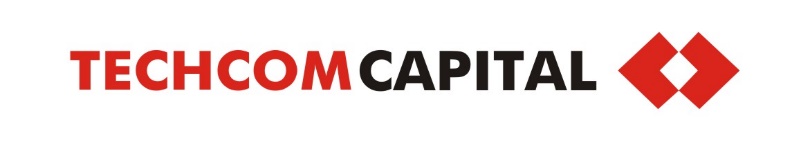 CÔNG TY CỔ PHẦN QUẢN LÝ QUỸ KỸ THƯƠNGPHƯƠNG ÁN CHÀO BÁN CỔ PHIẾU RIÊNG LẺ VÀ PHƯƠNG ÁN SỬ DỤNG SỐ TIỀN THU ĐƯỢC TỪ VIỆC CHÀO BÁN RIÊNG LẺHÀ NỘI, NĂM 2019PHẦN ITHÔNG TIN CHUNG VỀ DOANH NGHIỆPThông tin doanh nghiệpTên công ty: CÔNG TY CỔ PHẦN QUẢN LÝ QUỸ KỸ THƯƠNG Giấy phép thành lập và hoạt động công ty chứng khoán số: 57/GP-UBCK do Ủy ban Chứng khoán Nhà nước cấp ngày 30 tháng 1 năm 2019Địa chỉ trụ sở chính: Tầng 10, số 191 Bà Triệu, phường Lê Đại Hành, quận Hai Bà Trưng, Hà NộiĐiện thoại: (024) 39446368Fax: (024) 39446583	Ngành nghề kinh doanh chính:Quản lý quỹ đầu tư chứng khoán;Quản lý danh mục đầu tư chứng khoán; Tư vấn đầu tư chứng khoán.Vốn Điều LệVốn điều lệ hiện tại: 40.000.000.000 VND (bốn mươi tỷ đồng)Số cổ phần hiện tại: 4.000.000 cổ phần (bốn triệu cổ phần)Mệnh giá cổ phần: 10.000 VND/cổ phầnPHẦN IIPHƯƠNG ÁN CHÀO BÁN CỔ PHIẾU RIÊNG LẺ VÀ PHƯƠNG ÁN SỬ DỤNG SỐ TIỀN THU ĐƯỢC TỪ VIỆC CHÀO BÁN RIÊNG LẺCăn Cứ Pháp LýCăn cứ Luật Doanh nghiệp số 68/2014/QH13 được Quốc hội thông qua ngày 26 tháng 11 năm 2014;Căn cứ Luật Chứng khoán số 70/2006/QH11 được Quốc hội thông qua ngày 29 tháng 6 năm 2006 (được sửa đổi, bổ sung tại từng thời điểm);Căn cứ Nghị định số 58/2012/NĐ-CP ngày 20/7/2012 của Chính phủ về việc Quy định chi tiết và hướng dẫn thi hành một số điều của Luật Chứng khoán;Căn cứ Nghị định số 60/2015/NĐ-CP ngày 26/6/2015 của Chính phủ Sửa đổi, bổ sung một số điều của Nghị định số 58/2012/NĐ-CP ngày 20 tháng 7 năm 2012 của Chính phủ quy định chi tiết và hướng dẫn thi hành một số điều của Luật Chứng khoán và Luật sửa đổi, bổ sung một số điều của Luật Chứng khoán; Thông tư số 212/2012/TT-BTC ngày 05 tháng 12 năm 2012 của Bộ Tài chính hướng dẫn, thành lập, tổ chức và hoạt động Công ty quản lý quỹ;Các văn bản quy phạm pháp luật có liên quan khác; Căn cứ Điều lệ tổ chức và hoạt động của Công ty Cổ phần Quản lý quỹ Kỹ Thương.Sự Cần Thiết Chào Bán Riêng LẻCông ty Cổ phần Quản lý quỹ Kỹ Thương (trước là Công ty TNHH Quản lý quỹ Kỹ Thương) (sau đây gọi tắt là TCC hoặc Công Ty) đã hoàn tất việc chuyển đổi thành công ty cổ phần ngày 30/01/2019 với vốn điều lệ không đổi là 40 tỷ đồng và cơ cấu cổ đông gồm Ngân hàng TMCP Kỹ Thương Việt Nam (Techcombank) và 02 cá nhân, trong đó Techcombank nắm giữ 99,99% vốn điều lệ. Chươnga trình lựa chọn phát hành/bán cổ phần dành cho người quản lý và cán bộ nhân viên của Công Ty (gọi tắt là Quy Định Về Phát Hành/Bán Cổ Phần Cho CBNV) nhằm mục đích tăng thêm động lực cho người quản lý và cán bộ nhân viên của Công Ty (gọi chung là CBNV) và nhằm thu hút, khuyến khích và giữ chân các CBNV giỏi, có năng lực, tiếp tục làm việc và cống hiến lâu dài cho Công Ty. Ngoài ra, trong những năm hoạt động vừa qua, nhu cầu về vốn để tăng quy mô kinh doanh của Công Ty vẫn luôn được đặt ra. Để Công Ty có thể mở rộng hoạt động kinh doanh, việc tăng vốn điều lệ là một nhu cầu thiết yếu. Việc tăng vốn điều lệ sẽ giúp Công Ty bổ sung thêm nguồn vốn cho các hoạt động kinh doanh hiện tại của Công Ty, đồng thời mở rộng thêm quy mô và đa dạng hóa các hoạt động kinh doanh khác của Công Ty. Từ những lý do trên, Công Ty nhận thấy rằng việc chào bán cổ phiếu riêng lẻ cho một số CBNV của Công Ty theo phương án chào bán dưới đây sẽ giúp Công Ty đạt được nhu cầu tăng vốn đồng thời đáp ứng mục đích của Quy Định Về Phát Hành/Bán Cổ Phần Cho CBNV.Phương Án Chào Bán Cổ Phiếu Riêng LẻPhương án sử dụng số tiền thu được từ việc chào bánToàn bộ số tiền thu được từ việc chào bán sẽ được sử dụng để bổ sung cho nguồn vốn hoạt động, kinh doanh của Công Ty.Hội đồng quản trị Công Ty được quyền xem xét, quyết định về việc điều chỉnh mục đích sử dụng số tiền thu được nêu trên, nếu xét thấy cần thiết, phù hợp tình hình thực tế và quy định của pháp luật.TM. CÔNG TY CỔ PHẦN QUẢN LÝ QUỸ KỸ THƯƠNGCHỦ TỊCH HỘI ĐỒNG QUẢN TRỊ     NGUYỄN THỊ THU HIỀNTên cổ phiếuCổ phiếu Công Ty Cổ phần Quản lý quỹ Kỹ Thương Loại cổ phiếuCổ phiếu phổ thông Mệnh giá 10.000 đồng/cổ phiếuVốn điều lệ hiện tại40.000.000.000 VND (bốn mươi tỷ đồng)Tổng số cổ phần đang lưu hành4.000.000 cổ phầnTổng số cổ phần dự kiến sau chào bán4.494.382 cổ phần Số lượng cổ phần dự kiến chào bán494.382 cổ phần (tương đương 11% tổng số cổ phần dự kiến sau chào bán) Giá chào bán dự kiến10.000 đồng/cổ phầnTổng giá chào bán dự kiến 4.943.820.000 VND (Bốn tỷ chín trăm bốn mươi ba triệu tám trăm hai mươi nghìn đồng).Vốn điều lệ dự kiến sau chào bán44.943.820.000 VND (Bốn mươi bốn tỷ chín trăm bốn mươi ba triệu tám trăm hai mươi nghìn đồng).Tiêu chí lựa chọn đối tượng được chào bánLà các cán bộ quản lý cấp cao được lựa chọn của Công Ty, có những cống hiến to lớn và gắn bó lâu dài với Công Ty nói riêng và Techcombank nói chung và có khả năng hỗ trợ Công Ty trong lĩnh vực quản lý, điều hành.Mục đích chào bánTạo sự gắn bó giữa các cán bộ quản lý cấp cao và Công Ty; khuyến khích các cán bộ quản lý cấp cao của Công Ty tiếp tục làm việc, cống hiến lâu dài cho Công Ty.Hạn chế chuyển nhượng01 (một) năm kể từ ngày hoàn tất đợt chào bán.Thời gian chào bán dự kiến Trong Quý I và/hoặc Quý II năm 2019.